28 апреля 2014 года, как и в предыдущие годы, по инициативе Международной организации труда (МОТ) отмечается Всемирный день охраны труда – международная акция по развитию идей безопасного и достойного труда.Общероссийский Профсоюз образования поддерживает данную инициативу и призывает региональные (межрегиональные) организации Профсоюза присоединиться к проведению Всемирного дня охраны труда, который в нынешнем году пройдет под девизом: «Охрана труда при использовании химических веществ на рабочих местах».Химические вещества используются практически во всех сферах деятельности, тем самым создавая определенные риски на рабочих местах. Каждый год на рынке появляется много новых химических веществ. Поэтому важно иметь систематический подход к безопасному обращению и использованию веществ в работе.Постоянный рост производства и использование химических веществ на рабочих местах представляют собой реальную проблему как для общества в целом, так и для мира труда. Результаты экологических исследований, как в России, так и за рубежом, однозначно свидетельствуют о том, что загрязнение приземной атмосферы – самый мощный, постоянно действующий фактор воздействия на человека. Многие из веществ, выделяющихся в процессе производства, небезразличны для организма и, попадая в воздух рабочих помещений, воздействуя непосредственно на работающих, могут неблагоприятно отражаться на здоровье или нормальной жизнедеятельности организма. Отравления и заболевания, возникшие от воздействия вредных веществ в процессе выполнения работы на производстве, часто бывают там, где пренебрегают правилами охраны труда.Со школьной скамьи известно, что атмосферный воздух в своем составе содержит: азота - 78%; кислорода – 21 %; аргона, неона и других инертных газов - 0,96 %; углекислого газа - 0,03% и прочие газы. Воздух такого состава наиболее благоприятен для дыхания. Однако воздух рабочей зоны редко имеет приведенный выше химический состав, так как многие технологические процессы сопровождаются выделением в воздух производственных помещений вредных веществ - паров, газов, твердых и жидких частиц. Нахождение правильного баланса между преимуществами использования химических веществ и контролем за их возможным негативным воздействием на работников, рабочие места и окружающую среду должны стать постоянной заботой для органов законодательной и исполнительной власти, работодателей, работников и их организаций. 	Важнейшая задача профсоюзов - распространение передового опыта, форм и методов работы в области улучшения условий и охраны труда.Совместные усилия заинтересованных сторон должны быть направлены на принятие комплексных ответных мер на негативные последствия, сопровождающие научно-технический прогресс, повсеместный рост производства химических веществ и изменения в организации работы в этой сфере.Учитывая все вышесказанное, считаем, что региональные (межрегиональные) организации Профсоюза должны проявить солидарность с мировой общественностью и профсоюзным движением по вопросам, связанным с повесткой нынешнего Всемирного дня охраны труда.В ходе подготовки и проведения Всемирного дня охраны труда ЦС Профсоюза предлагает региональным (межрегиональным) организациям Профсоюза, техническим и внештатным техническим инспекторам труда совместно с уполномоченным по охране труда профкомов образовательных организаций при осуществлении общественного контроля: 1. Провести:- обследования состояния охраны труда в химических лабораториях, других учебных, научных и производственных помещениях, в которых имеет место использование химических веществ;- проверку эффективности работы систем вентиляции (и естественной, и принудительной) в учебных, научных и производственных помещениях;- ревизию хранения химических реактивов в общеобразовательных организациях и в необходимых случаях проконтролировать порядок их утилизации.2. Организовать проведение семинаров, собраний с работниками образовательных организаций с участием руководителей и специалистов по охране труда. 3. Используя печатные и электронные ресурсы территориальных организаций Профсоюза, а также региональные средства массовой информации, сообщить о проведении Всемирного дня охраны труда с данной тематикой, учитывая актуальность проблем охраны труда и здоровья работников сферы образования, дать оценку организации работы по охране труда, обратив особое внимание на защиту работников от химического загрязнения.Всемирный день охраны труда - это дополнительная возможность на федеральном, региональном и муниципальном уровнях подчеркнуть важность и актуальность вопросов охраны труда, необходимость решения проблем, имеющихся в этой сфере деятельности.Центральный Совет Профсоюза выражает уверенность, что мероприятия, посвященные Всемирному дню охраны труда, будут служить руководством к действию работодателей и профсоюзных организаций для принятия мер, направленных на улучшение условий и охраны труда, а также состояния воздушной среды на рабочих местах. Заместитель Председателя Профсоюза                                                          Т.В. Куприянова                 Исп. Щемелев Ю.Г. 8-(495) 938-7578tit7701@land.ru 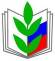 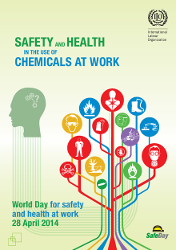 ПРОФСОЮЗ РАБОТНИКОВ НАРОДНОГО ОБРАЗОВАНИЯ И НАУКИ РОССИЙСКОЙ ФЕДЕРАЦИИ(ОБЩЕРОССИЙСКИЙ ПРОФСОЮЗ ОБРАЗОВАНИЯ)ЗАМЕСТИТЕЛЬ ПРЕДСЕДАТЕЛЯ ПРОФСОЮЗА 
г. Москва,119119, Ленинский пр. 42
тел. (495) 938-8777   факс (495) 930-6815
E-mail: eduprof@spectrnet.ru    http://www.ed-union.ru4 апреля 2014 г. № 143 О Всемирном Дне охраны труда 2014